Государственное учреждение - Отделение Пенсионного фонда Российской Федерации 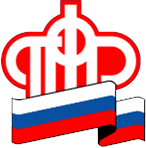 по Калининградской областиРаботодателям об электронной трудовой книжкеКалининград,  7  октября 2021 г. Формирование электронных трудовых книжек россиян началось с 1 января 2020 года. Для всех работающих граждан переход к новому формату сведений о трудовой деятельности добровольный и осуществляется только с согласия человека. Электронная трудовая книжка не предполагает физического носителя и реализуется только в цифровом формате.Обязанности и полномочия работодателя при ведении электронных трудовых книжекРаботнику, подавшему заявление о переходе на электронную трудовую книжку, работодатель выдает трудовую книжку на руки и освобождается от ответственности за ее ведение и хранение. При выдаче трудовой книжки в нее вносится запись о подаче работником такого заявления.Необходимо предупредить работника о том, что выданная ему бумажная книжка сохраняет свою силу и продолжает использоваться наравне с электронной. Работнику следует хранить бумажную книжку, поскольку в электронной версии фиксируются только сведения о трудовой деятельности начиная с 2020 года.Лицам, впервые поступающим на работу после 31 декабря 2020 года, сведения о трудовой деятельности ведутся только в электронном виде без оформления бумажной трудовой книжки.При заключении трудового договора лицо, поступающее на работу, предъявляет работодателю сведения о трудовой деятельности в бумажном или электронном виде вместе с трудовой книжкой или взамен ее.Сведения о трудовой деятельности могут использоваться также для исчисления трудового стажа работника, внесения записей в его трудовую книжку (в случаях, если на работника ведется трудовая книжка в бумажном виде) и других целей в соответствии с законами и иными нормативными правовыми актами Российской Федерации.В случае выявления работником неверной или неполной информации в электронной трудовой книжке, работодатель по письменному заявлению работника обязан исправить или дополнить сведения о трудовой деятельности и представить их для хранения в информационных ресурсах Пенсионного фонда России.Предоставление сведений о трудовой деятельности работникуРаботникам, у которых не ведется трудовая книжка на бумаге, работодатель обязан предоставить сведения о трудовой деятельности за период работы у данного работодателя способом, указанным в заявлении работника (на бумажном носителе или в электронном виде, подписанные усиленной квалифицированной электронной подписью (при ее наличии у работодателя):- в период работы не позднее трех рабочих дней со дня подачи этого заявления;- при увольнении в день прекращения трудового договора.Такое заявление работник может подать на бумаге или в электронном виде, направив его по адресу электронной почты работодателя в порядке, установленном работодателем.В случае если в день прекращения трудового договора работнику невозможно выдать сведения о трудовой деятельности у данного работодателя в связи с отсутствием работника либо его отказом от их получения, работодатель обязан направить работнику такие сведения на бумажном носителе по почте заказным письмом с уведомлением.Ответственность работодателяРаботодатель несет ответственность:- за задержку по своей вине выдачи трудовой книжки или предоставления сведений о трудовой деятельности при увольнении работника;- за внесение в сведения о трудовой деятельности неправильной или не соответствующей законодательству формулировки причины увольнения работника;- за непредставление в установленный срок либо представление неполных и (или) недостоверных сведений о трудовой деятельности в территориальный орган Пенсионного фонда;- за несоблюдение порядка представления сведений о трудовой деятельности в форме электронных документов.Если неправильная формулировка основания и (или) причины увольнения в сведениях о трудовой деятельности препятствовала поступлению работника на другую работу, суд принимает решение о выплате ему среднего заработка за все время вынужденного прогула.Порядок и сроки предоставления СЗВ-ТД в 2021 году (порядок действует с 27 апреля 2020 года с учетом норм постановления Правительства РФ от 26 апреля 2020 г. № 590 «Об особенностях порядка и сроках представления страхователями в территориальные органы Пенсионного фонда Российской Федерации сведений о трудовой деятельности зарегистрированных лиц»):- не позднее 15-го числа месяца, следующего за месяцем, в котором имели место перевод на другую постоянную работу или подача соответствующего заявления, в случаях перевода на другую постоянную работу, подачи зарегистрированным лицом заявления о продолжении ведения страхователем трудовой книжки в соответствии со статьей 66 Трудового кодекса Российской Федерации либо о предоставлении страхователем ему сведений о трудовой деятельности в соответствии со статьей 66.1 Трудового кодекса Российской Федерации.- не позднее рабочего дня, следующего за днем издания соответствующего приказа (распоряжения), иных решений или документов, подтверждающих оформление трудовых отношений, в случаях приема на работу и увольнения зарегистрированного лица.
Дополнительную информацию можно получить у специалистов горячей линии по номеру 8 800 600 02 49.